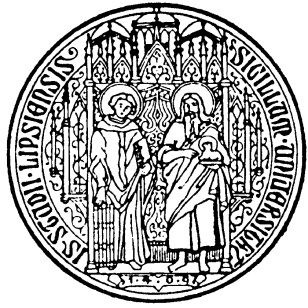 Einladung zum Forschungskolloquium Datum: 15. Dezember 2022Ort: GWZ, Beethovenstraße 15, 2. Etage, Raum 5.2169:00 – 10:00 Uhr Prof. Dr. Julius Weitzdörfer: „Katastrophenresilienz im modernen Japan (19.–21. Jahrhundert)“10:00 – 11:00 Uhr Tom Tschepe: „Der transatlantische Kolonial- und Sklavenhandel Hamburgs und Altonas im 18. Jahrhundert.“11:00 – 11:30 Kaffeepause11:30 – 12:30 Uhr Adina Eckart M.A., Leipzig: „Buchhaltung und Briefe der Lucrezia de’ Medici Salviati: ökonomisches Handeln einer Patrizierin in der Florentiner Renaissance.“12:30 – 14:30 Uhr Mittagspause14:30 – 15:30 Uhr PD Dr. Heiner Lang, Leipzig/Erfurt: „Making Fairs: Waren- und Wechselhandel auf den Lyoner Messen aus unternehmenshistorischer Perspektive (1508–1552).“15:30–16:00 Uhr Kaffeepause16:00 – 17:00 Uhr Dr. Mona Garloff, Innsbruck „Marktmonopole und obrigkeitliche Reformpolitik. Buchhandel in Leipzig und Wien im Umbruch, 1700–1750“.Leipzig, 24.11.2022Prof. Dr. Markus A. Denzel 				PD Dr. Mechthild Isenmann